Cloverbud Record Book20__ - 20__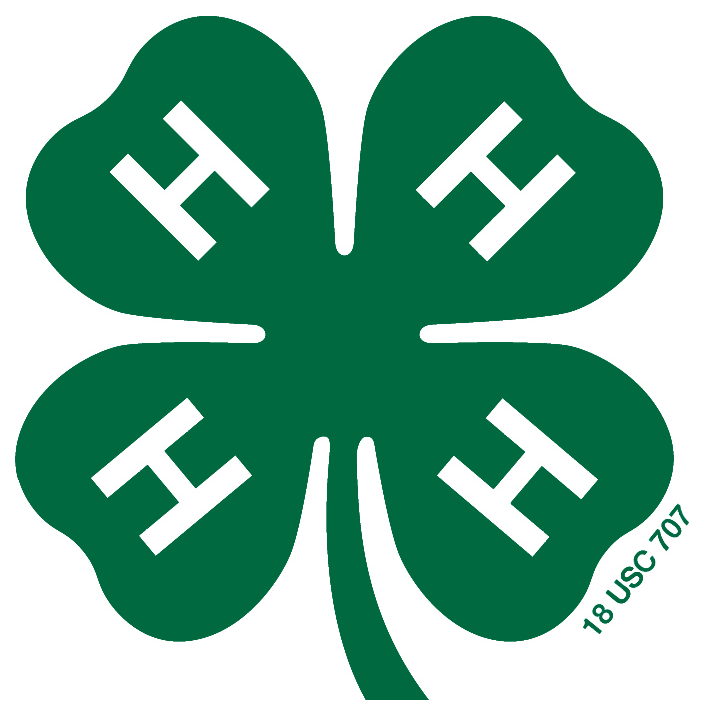 My Name is ______________________________________________I belong to the _________________________________ 4-H Club.This is my ___________ year in 4-H.  I went to ____ club meetings.Table of ContentsPage Number:___1__  Picture Page / Cover Page___2__  Table of Contents___3__  Year in Review______  Newspaper Clippings______  County Activity Pictures______  Club Activity Pictures______  Fair Exhibit or Cloverbud Project #1______  Fair Exhibit or Cloverbud Project #2______  Fair Exhibit or Cloverbud Project #3	    ______  Fair Exhibit or Cloverbud Project #4  	    ______  Fair Exhibit or Cloverbud Project #5Year in ReviewI participated in the following community service events: ____________________________________________________________________________________________________________________________________________________________________________________________I liked being a 4-H Cloverbud because _____________________________________________________________________________________________________________________________________________________________________________________________________________________I did my club demonstration on _______________________________Draw a picture of your favorite 4-H activity for this year.  What was the activity? ___________________________________ Newspaper ClippingsAdd in additional pages as neededCounty Activity PicturesAdd in additional pages as neededCounty Activity PicturesAdd in additional pages as neededClub Activity PicturesAdd in additional pages as neededClub Activity PicturesAdd in additional pages as neededFair Exhibit or Cloverbud Project  (Attach a photo / draw a picture of 1 exhibit you took to the fair or a project you made as a Cloverbud)Kind of Project: __________________________________________What is it made out of: ___________________________________Why do you like this project: _______________________________________________________________________________________Fair Exhibit or Cloverbud Project (Attach a photo / draw a picture of 1 exhibit you took to the fair or a project you made as a Cloverbud)Kind of Project: __________________________________________What is it made out of: ___________________________________Why do you like this project: _______________________________________________________________________________________Fair Exhibit or Cloverbud Project   (Attach a photo / draw a picture of 1 exhibit you took to the fair or a project you made as a Cloverbud)Kind of Project: __________________________________________What is it made out of: ___________________________________Why do you like this project: _______________________________________________________________________________________Fair Exhibit or Cloverbud Project   (Attach a photo / draw a picture of 1 exhibit you took to the fair or a project you made as a Cloverbud)Kind of Project: __________________________________________What is it made out of: ___________________________________Why do you like this project: _______________________________________________________________________________________Fair Exhibit or Cloverbud Project (Attach a photo / draw a picture of 1 exhibit you took to the fair or a project you made as a Cloverbud)Kind of Project: __________________________________________What is it made out of: ___________________________________Why do you like this project: _______________________________________________________________________________________